Работа в качестве водителя автомобиля лесовоза в бригаде лесозаготовителей по вывозке леса.Постановлением Правительства Российской Федерации от 29.11.2018 года № 1440 утвержден Список работ, производств, профессий, должностей, специальностей, в соответствии с которыми устанавливается повышение  размера фиксированной выплаты к страховой пенсии по старости и страховой пенсии по инвалидности в соответствии с частью 14 статьи 17 Федерального закона от 28.12.2013 года  № 400-ФЗ «О страховых пенсиях».В соответствии с указанным Списком право на повышение фиксированной выплаты к страховой пенсии имеют лица, занятые в растениеводстве, животноводстве и рыбоводстве. 	Списком предусмотрен водитель автомобиля (шофер) совхоза, сельскохозяйственного кооператива и других организаций, основным видом деятельности которых является сельское хозяйство.В периоды работы в совхозе  в качестве водителя автомобиля лесовоза в бригаде лесозаготовителей по вывозке леса гражданину  могут быть включены в «сельский» стаж, если   основным видом деятельности совхоза  является сельское хозяйство. Документально должно быть подтверждено, что лесоводством и лесозаготовками организация не занималась.Заместитель начальника ОН, ПП и СВ Управления                                              Пенсионного фонда в Волховском районе (межрайонное) Г.А.Шамович                                                      Справки по телефону: (81363)  79115Информация для неработающего трудоспособного лица, получающего компенсационную выплату по уходу за нетрудоспособным гражданином       Неработающему трудоспособному лицу для получения компенсационной выплаты по уходу, необходимо помнить в каких случаях прекращается компенсационная выплата.К ним относятся:смерть нетрудоспособного гражданина;назначение лицу, осуществляющему уход, пенсии, независимо от ее вида и размера;назначение пособия по безработице;поступление лица, осуществляющего уход, либо нетрудоспособного гражданина на работу, в том числе: осуществление предпринимательской деятельности или  другого вида деятельности (частные нотариусы и адвокаты, члены КФХ и т.д.);прекращение осуществления ухода;помещение нетрудоспособного гражданина на полное государственное обеспечение в стационарное учреждение социального обслуживания (дом-интернат);перемена места жительства нетрудоспособным гражданином, влекущая изменение органа, выплачивающего ему пенсию.ВАЖНО ПОМНИТЬ! Гражданин, осуществляющий уход, обязан самостоятельно в течение 5 дней известить орган Пенсионного фонда о прекращении ухода, о работе или начале осуществления иной деятельности, подлежащей включению в страховой стаж, назначении пенсии, пособия по безработице.  В случае несвоевременного сообщения об указанных обстоятельствах гражданину, осуществлявшему уход, придется вернуть в ПФР неправомерно полученные денежные средства в добровольном или судебном порядке.Справки по телефону: (81363) 28726Начальник отдела выплаты пенсий и социальных выплат Иванова Светлана Валерьевна Для участников Программы государственного софинансирования пенсии.Управление Пенсионного фонда в Волховском районе (межрайонное)  напоминает участникам Программы государственного софинансирования пенсии о том, что если они планируют сделать личный взнос на будущую накопительную пенсию в рамках Программы за 2020 год, то сделать это необходимо до конца года.В целях своевременного занесения дополнительных страховых взносов на индивидуальный лицевой счёт участника Программы, Пенсионный фонд рекомендует произвести их уплату не позднее 27 декабря 2020 года.Информацию о дополнительных страховых взносах на накопительную пенсию, в том числе поступивших в рамках Программы государственного софинансирования пенсионных накоплений, можно получить в Личном кабинете на сайте ПФР, на Едином портале Госуслуг либо в территориальном органе ПФР по месту жительства.Справки по телефонам: (81363) 79109Заместитель начальника отдела персонифицированного учета и взаимодействия со страхователями  Сафронова Е.В.С 2021 года матери четверых детей начнут выходить на пенсию досрочно.С 2021 года матери четверых детей начнут выходить на пенсию досрочно. С 2019 года с изменением в пенсионном законодательстве круг многодетных мам, которые имеют право выйти на пенсию досрочно, расширился. Такая льгота теперь есть и у женщин, имеющих трех или четырех детей. Раньше такое право предоставлялось только многодетным мамам, родившим и воспитавшим пять и более детей.Первыми, кто сможет воспользоваться новой льготой, будут женщины 1965 года рождения, имеющие четырех детей. Они будут иметь право оформить пенсию в 2021 году при достижении 56 лет.Матери троих детей, достигшие 57 лет, смогут выйти на пенсию с 2023 года. Это коснется женщин 1966 года рождения и моложе.Для досрочного выхода на пенсию многодетная мать должна выполнить ряд требований:- воспитание детей до достижения ими 8-летнего возраста;- наличие не менее 15 лет страхового стажа;- наличие не менее 30 индивидуальных пенсионных коэффициентов.Заместитель начальника ОН, ПП и СВ Управления                                              Пенсионного фонда в Волховском районе (межрайонное) Г.А.Шамович                                                      Справки по телефону: (81363)  79115Переход на электронные трудовые книжки.Управление Пенсионного фонда в Волховском районе (межрайонное)  напоминает, что с 1 января 2020 года начался переход на электронные трудовые книжки. Это значит, что бумажная трудовая книжка постепенно заменяется на электронный учет сведений о трудовой деятельности сотрудника. Если работник хочет сохранить бумажную трудовую книжку, то он должен написать соответствующее заявление. У работника сохраняется право в любой момент отказаться от бумажной трудовой книжки. Для этого необходимо предоставить работодателю заявление о предоставлении сведений о трудовой деятельности в соответствии со ст.66.1 ТК РФ, т.е. заявление о переходе на электронный формат сведений о трудовой деятельности. Представить такое заявление сотрудник может как в 2020 году, так и позднее, в любое время. Обращаем внимание, что в случае, если работник уже представил работодателю заявление о выборе электронного формата ведения сведений о трудовой деятельности, то поменять свое решение он уже не сможет, т.е. вернуться  к бумажной трудовой книжке уже не получится. Справки по телефонам: (81363) 79109Заместитель начальника отдела персонифицированного учета и взаимодействия со страхователями  Сафронова Е.В.Празднование 30-й годовщины со дня образования  Пенсионного фонда Российской Федерации Клиентская служба - структурное подразделение территориального органа ПФР, обеспечивающее ежедневное обслуживание населения по вопросам, относящимся к компетенции ПФР.С 01.11.2004 года в Управлении Пенсионного фонда Российской Федерации в Волховском районе Ленинградской области была введена в действие клиентская служба, руководителем которой являлась Раудсеп Зоя Федоровна. Введена она была для того чтобы в дальнейшем осуществлять ежедневный прием граждан, для избегания очередей и удобства граждан, а также для получения квалифицированной помощи по вопросам относящимися к компетенции клиентской службы. Таким образом, в целях реализации Постановления Правительства Пенсионного фонда РФ от 31.05.2004 № 62 П Отделение Пенсионного Фонда России по Санкт-Петербургу и Ленинградской области составило рекомендации по организации работы районных управлений с 01.11.2004 г. структурно выделенной клиентской службы. Клиентская служба осуществляет прием граждан по следующим вопросам: - пенсионного страхования;- пенсионного обеспечения;
- осуществления социальных выплат;- индивидуального (персонифицированного) учета;- выбора инвестиционного портфеля (управляющей компании), НПФ или осуществление формирования накопительной пенсии через ПФР;- консультации застрахованных лиц, страхователей, пенсионеров.- регистрация на портале Госуслуги.С 2016 года была введена электронная очередь, работа клиентской службы стала строится по принципу одного окна, что позволило оптимизировать управление потоком посетителей, подняло на более высокий уровень организацию работы с населением. А для клиентов сделало посещение пенсионного фонда более комфортным. Так же с 2016 года Пенсионный фонд активно развивает сферу предоставления государственных услуг в электронном виде. Граждане могут получить ряд услуг предоставляемых в ПФР в электронном виде. Используя Единый портал государственных и муниципальных услуг ЕПГУ или Личный кабинет гражданина на сайте ПФР, а так же воспользоваться сервисом предварительной записи на прием.В настоящее время с приходом новых технологий коллектив клиентской службы  преимущественно молодой .Руководит службой Юдина Наталья Сергеевна. Помогают ей в ответственной работе специалисты : Елина Ольга Геннадьевна ,Астафьева Олеся Александровна,   Быстрова Анастасия Львовна ,  Горохова Мария Николаевна, Данилина Арина Дмитриевна ,  Запертова Ольга Александровна ,Савельева Лидия Андреевна ,Филиппова Елена Николаевна, Червонкина Юлия Сергеевна.Все сотрудники приветливы  и трудолюбивы, коллектив очень отзывчивый – такой и должна быть клиентская служба.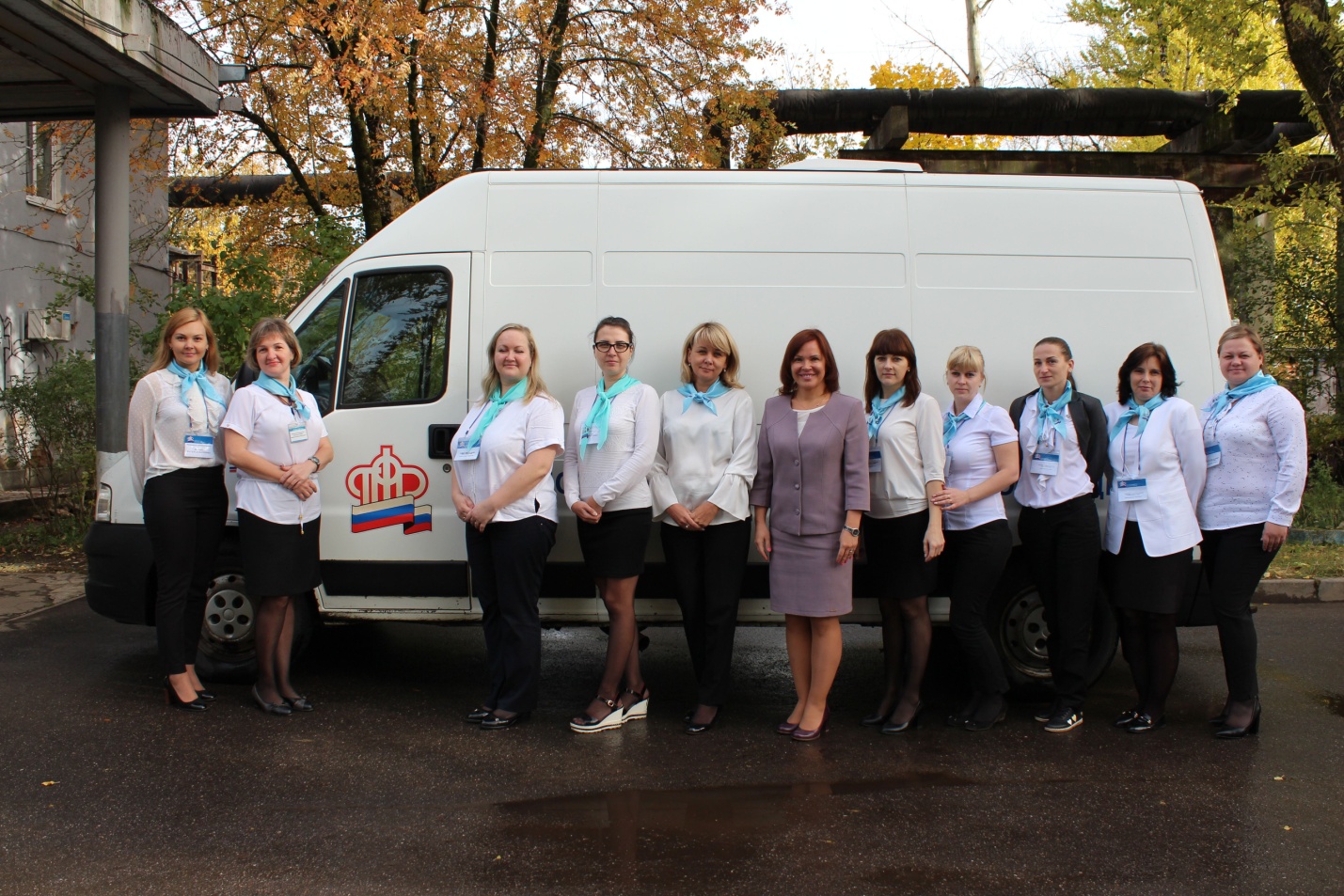 Сертификат на материнский (семейный) капитал в проактивном режиме.С 15 апреля 2020 года ПФР оформляет государственный сертификат на материнский (семейный) капитал в проактивном режиме (без личного обращения граждан). 
     После регистрации в органе ЗАГС факта рождения ребёнка сведения о нём поступают в Пенсионный фонд РФ, а затем – в территориальный орган ПФР, где проводится работа по определению права на МСК.
     Если право на МСК будет установлено, государственный сертификат автоматически направится в личный кабинет гражданина, зарегистрированного в Единой системе идентификации и аутентификации (ЕСИА).
     Для доступа к личному кабинету гражданина нужно зарегистрироваться на Едином портале государственных и муниципальных услуг с подтверждённой учётной записью.
      Зарегистрироваться на портале www.gosuslugi.ru лучше заблаговременно, ещё до рождения ребёнка. Подтвердить учётную запись можно в клиентской службе ПФР или МФЦ.
Начальник отдела выплаты пенсий и социальных выплат Светлана Валерьевна ИвановаО пенсионных правах можно узнать в   «Личном кабинете гражданина»Пенсионный фонд Российской Федерации для назначения гражданам страховой пенсии по обязательному пенсионному страхованию ведет учет их пенсионных прав в виде индивидуальных пенсионных коэффициентов на основании сведений, предоставляемых работодателями. О своих сформированных пенсионных правах гражданин может узнать в Личном кабинете на официальном сайте ПФР www.pfrf.ru. Доступ к нему имеют пользователи, прошедшие регистрацию в Единой системе идентификации и аутентификации (ЕСИА) или на сайте госуслуг. В Личном кабинете гражданин может узнать о количестве накопленных пенсионных коэффициентах и длительности стажа, учтенных на лицевом индивидуальном счете в ПФР. Если гражданин считает, что какие-либо сведения не учтены или учтены не в полном объеме, он может  заблаговременно обратиться к работодателю для уточнения данных и представить их в ПФР. Для удобства пользователей предусмотрена функция формирования и печати извещения о состоянии индивидуального лицевого счета гражданина. Кроме того, сервис предоставляет информацию о пенсионных накоплениях, в том числе данные о добровольных взносах в рамках Программы государственного софинансирования пенсии и средствах госсофинансирования. В Кабинете можно воспользоваться пенсионным калькулятором и узнать, как на размер будущей  страховой пенсии влияют такие показатели, как размер зарплаты, продолжительность стажа, выбранный вариант пенсионного обеспечения, военная служба по призыву, отпуск по уходу за ребенком и другие. Также  сервис позволяет узнать, сколько пенсионных коэффициентов гражданину может быть начислено в 2020 году. Для этого достаточно ввести в соответствующее окно ожидаемый ежемесячный размер своего дохода от трудовой деятельности до вычета НДФЛ. Руководитель клиентской службы                                                                         Н.С.ЮдинаДля владельцев материнского капитала - упрощена схема кредитования.     Начиная с апреля 2020 года, для владельцев сертификатов МСК действует упрощённая процедура распоряжения средствами. Упрощён процесс погашения материнским капиталом кредитных средств на улучшение жилищных условий.     Теперь заявление на распоряжение средствами МСК в части уплаты первоначального взноса при получении кредита, а также на погашение основного долга и уплату процентов по кредиту можно подавать непосредственно в банк. То есть вместо двух обращений – и в банк, и в ПФР – семье достаточно обратиться только в кредитное учреждение, где одновременно оформляется кредитный договор и подаётся заявление на погашение кредита.      После одобрения кредита банк направляет заявление и необходимые документы в Пенсионный фонд по электронным каналам, а затем Пенсионный фонд перечисляет материнский капитал на счёт продавца или застройщика жилья.Вопросы можно задать по телефону (81363)23412Начальник отдела выплаты пенсии и социальных выплатИванова Светлана Валерьевна